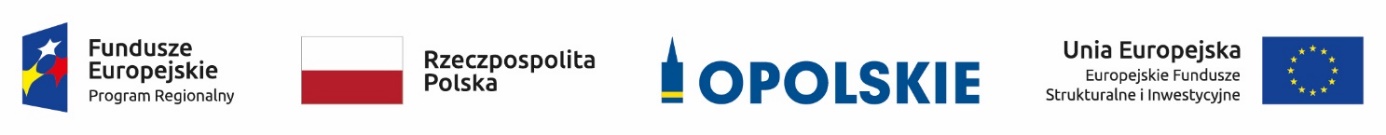 Projekt współfinansowany jest przez Unię Europejską ze środków Europejskiego Funduszu Społecznego oraz środków budżetu województwa opolskiego w ramach pomocy technicznej Regionalnego Programu Operacyjnego Województwa Opolskiego na lata 2014-2020Opole, dnia 14.01.2022r.Zamawiający:Województwo Opolskie z siedzibą: Urząd Marszałkowski Województwa Opolskiego
ul. Piastowska 14, 45 – 082 OpoleINFORMACJA Z OTWARCIA OFERT Dotyczy zadania pn.: „Przeprowadzenie badania ewaluacyjnego pn.: „Działania wspierające gospodarkę niskoemisyjną i poprawę jakości powietrza w województwie opolskim w ramach Osi Priorytetowej III i V RPO WO 2014-2020””, postępowanie nr DOA-X.272.30.2021Działając na podstawie art. 222 ust. 5 ustawy z 11 września 2019 r. – Prawo zamówień publicznych (t.j. Dz.U. z 2021 r. poz. 1129 ze zm.), Zamawiający informuje, że w postępowaniu wpłynęły następujące oferty:Termin otwarcia ofert: 14.01.2022 r. o godz. 09:30Kwota, jaką Zamawiający zamierza przeznaczyć na sfinansowanie zamówienia, została podana na miniPortalu w dniu 13.01.2022 r. tj.: 170 000,00 zł.Z upoważnienia Zarządu Województwa Opolskiego………………… /podpis nieczytelny/ ………..………….Marcin PuszczDyrektor Departamentu Organizacyjno - Administracyjnego           ..……………………………………………………………………Kierownik zamawiającego lub osoba upoważniona do podejmowania czynności w jego imieniuNumer ofertyWykonawcaCena1.Nazwa: OPENFIELD SP. Z O. O. – Lider KonsorcjumAdres: 45-057 Opole, ul. Ozimska 4/7 WOJEWÓDZTWO: opolskieNazwa: Opolskie Centrum Zarządzania Projektami - Partner konsorcjumAdres: 45-839 Opole, ul. Technologiczna 2WOJEWÓDZTWO: opolskie152 520,00  PLNw tym podatek VAT2.NAZWA: Fundeko Korbel, Krok-Baściuk Sp.J.ADRES:  02-654 Warszawa, ul. Przejazd 4/77WOJEWÓDZTWO: mazowieckie152 520,00 PLNw tym podatek VAT